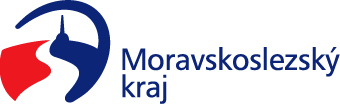 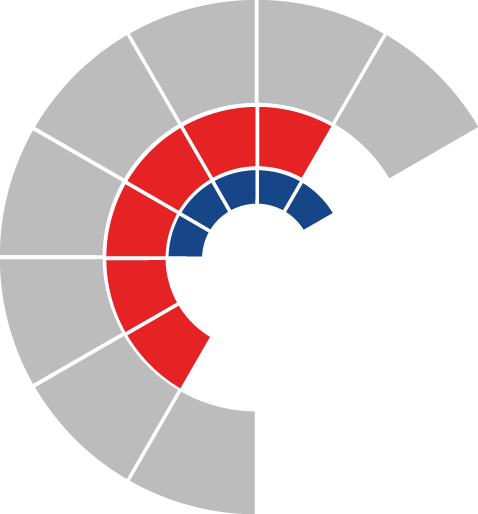 							Výbor sociální zastupitelstva kraje 										 Výpis z usneseníČíslo jednání:	6		Datum konání:	17. 8. 2021Číslo usnesení: 6/60Výbor sociální zastupitelstva krajedoporučujezastupitelstvu krajevzít na vědomí žádost o poskytnutí účelové neinvestiční dotace spolku Klastr sociálních inovací a podniků – SINEC z.s., IČO 02307651, na projekt „Podpora rozvoje Klastru sociálních inovací a podniků – SINEC z.s. na rok 2021“rozhodnout poskytnout účelovou neinvestiční dotaci z rozpočtu kraje spolku Klastr sociálních inovací a podniků – SINEC z.s., IČO 02307651, ve výši 300.000 Kč na úhradu uznatelných nákladů souvisejících s projektem „Podpora rozvoje Klastru sociálních inovací a podniků – SINEC z.s. na rok 2021“, vzniklých v období od 1. 1. 2021 do 31. 12. 2021 a uhrazených do 15. 1. 2022vzít na vědomí žádost o poskytnutí účelové investiční dotace spolku TRIANON, z.s., IČO 26621908, na projekt „Modernizace plynové kotelny jako hlavního zdroje tepla – I. etapa“ rozhodnout poskytnout účelovou investiční dotaci z rozpočtu kraje spolku TRIANON, z.s., IČO 26621908, ve výši 150.000 Kč na úhradu uznatelných nákladů souvisejících s projektem „Modernizace plynové kotelny jako hlavního zdroje tepla – I. etapa“, vzniklých a uhrazených v období od 1. 10. 2021 do 31. 12. 2021vzít na vědomí žádost o poskytnutí účelové neinvestiční dotace církevní organizaci Slezská diakonie, IČO 65468562, na projekt „Oprava vnitřních prostor v budově Exitu“ rozhodnout poskytnout účelovou neinvestiční dotaci z rozpočtu kraje církevní organizaci Slezská diakonie, IČO 65468562, ve výši 200.000 Kč na úhradu uznatelných nákladů souvisejících s projektem „Oprava vnitřních prostor v budově Exitu“, vzniklých a uhrazených v období od 1. 1. 2021 do 31. 12. 2021 Za správnost vyhotovení:Mgr. Petra Havláková V Ostravě dne 17. 8. 2021Ing. Jiří Carbolpředseda výboru sociálního